Методическое пособие «Развивающие электронные игры и упражнения для вовлечения родителей в совместную деятельность с  педагогом и детьми».   Представляю Вашему вниманию методическое пособие, основанное на создании развивающих электронных игр и упражнений, позволяющее вовлечь родителей в совместную деятельность с педагогом и детьми в рамках реализации проектной деятельности.   Идея данного методического пособия пришла в период самоизоляции, когда пропала возможность очно общаться с детьми и родителями. Передо мной встал вопрос, как вовлечь родителей в совместную игровую и в то же время познавательную деятельность со своими детьми. Я начала создавать электронные игры и упражнения по разным темам проектной деятельности на электронных порталах «LearningApps» и «Jigsawplanet».   Сначала ссылки на эти игры и упражнения размещались мной в группе VK, а позже, когда самоизоляция закончилась и общение вновь стало очным, я решила попробовать использовать QRкоды для передачи их родителям и детям. Это помогло мне быстро и эффективно воспользоваться данным пособием, так как в современном мире в каждой семье есть телефон, позволяющий считывать QRкоды.   Во время игры, дети рассказывают своим родителям, что нового они узнали в детском саду, а родители дополняют полученные ими знания по теме проекта, благодаря этому происходит закрепление знаний и расширяется кругозор детей.   Созданные игры и упражнения позволяют в игровой форме развивать логическое мышление, память, внимание и др.   Например, игра «Найди пару. Грибы» из категории «Парочки», развивает память и внимание. Ребёнок по очереди открывает карточки и запоминает их расположение, до тех пор, пока не откроет пару (2 одинаковые). Собрав пару, он говорит съедобный этот гриб или нет и его название. 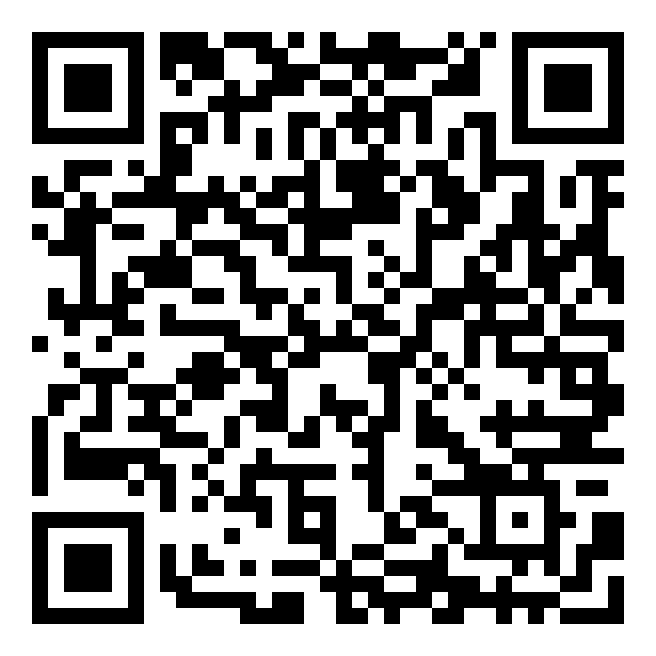    Игра «Найди слова. Транспорт» из категории «Слова из букв» развивает внимание, способствует развитию навыка чтения. Детям необходимо найти все слова, относящиеся к транспорту.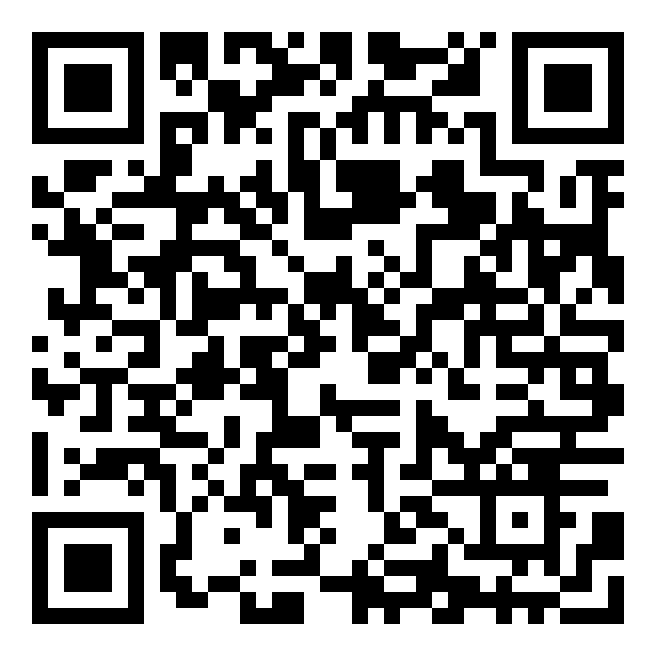    Игра «Виды транспорта»  из категории «Классификация», позволяет закрепить полученные детьми знания о разных видах транспорта. В этой игре ребёнок распределяет картинки с изображением транспортных средств на водный, наземный и воздушный.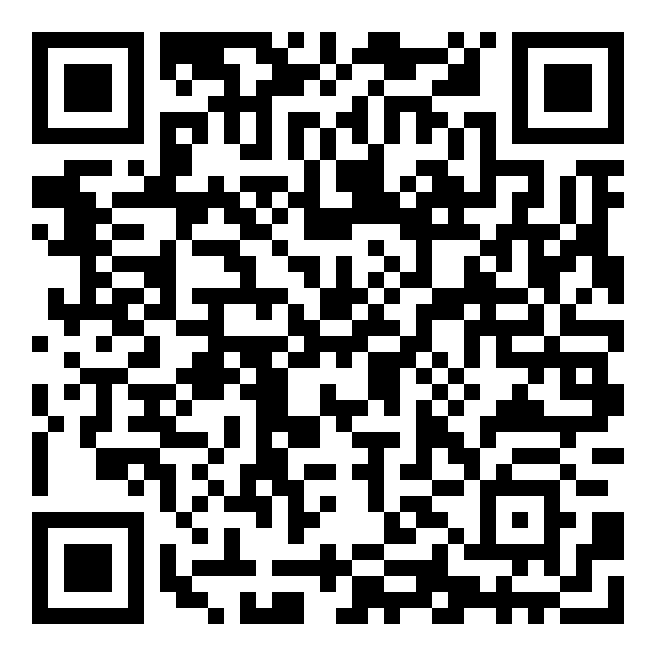    Игра «Народные промыслы» из категории «Числовая линейка», способствует развитию математических способностей. Детям предлагается назвать вид народного творчества («Дымковская игрушка», «Гжель» и др.), сосчитать количество предметов на картинке и соотнести его с цифрой на числовой линейке.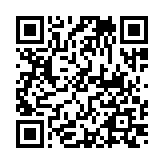    Создавая электронные игры и упражнения на протяжении нескольких лет, у меня собралась картотека по разным темам проектной деятельности и для разных возрастных групп детей, которая постоянно пополняется новыми.   Данное пособие может быть применено к разным возрастным группам детей, так как при создании каждой игры я учитываю возрастные особенности, интересы и знания детей. Его можно использовать и на занятиях в ДОУ, которые оборудованы интерактивными досками.   Дети с большим нетерпением ждут получения QRкода, чтобы вечером вместе с родителями поиграть, посоревноваться, например, кто быстрее соберёт пазл и пообщаться друг с другом в кругу семьи.Алгоритм создания электронных игр